НАРУЧИЛАЦКЛИНИЧКИ  ЦЕНТАР ВОЈВОДИНЕул. Хајдук Вељкова бр. 1, Нови Сад(www.kcv.rs)ОБАВЕШТЕЊЕ О ЗАКЉУЧЕНОМ УГОВОРУ У  ПОСТУПКУ ЈАВНЕ НАБАВКЕ БРОЈ 31-16-O, партија 8Врста наручиоца: ЗДРАВСТВОВрста предмета: Опис предмета набавке, назив и ознака из општег речника набавке: "Дволуменски централни венски катетери за хемодијализу/плазмаферезу и материјал неопходан за спречавање инфекције и тромбозе ЦВК за потребе Клиничког центра Војводине - Сет за пласирање катетера са „ High flow“дволуменским катетером са неотпуштајућом антимикробном заштитом од бизмута 13Ф 200мм са унутрашњим дилататором од полиуретана са закривљеним краковима катетера и бојом кодираним клемама са волуменима кракова израженим на истим, сет осим катетера садржи иглу за пункцију GPN-177, калибрисану водиљу са Ј врхом 0,038“x 700mm,GGW-3870J,капице, дилататор 13Фx150mm,dressing33181520 – потрошни материјал за реналну дијализуУговорена вредност: без ПДВ-а  400.000,00  динара, односно  440.000,00 динара са ПДВ-омКритеријум за доделу уговора: економски најповољнија понудаБрој примљених понуда: 1Понуђена цена: Највиша:  400.000,00  динараНајнижа:  400.000,00  динараПонуђена цена код прихваљивих понуда:Највиша:   400.000,00  динара Најнижа:  400.000,00  динараДатум доношења одлуке о додели уговора: 22.03.2016.Датум закључења уговора: 13.04.2016.Основни подаци о добављачу:„Medicon“ д.о.о. Деч, Војвођанска 97, Деч.Период важења уговора: до дана у којем добављач у целости испоручи наручиоцу добра која су предмет овог уговора у максималној вредности до износа из члана 2. овог уговора, односно најдуже годину дана од дана закључења овог уговора.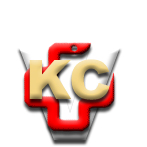 КЛИНИЧКИ ЦЕНТАР ВОЈВОДИНЕ21000 Нови Сад, Хајдук Вељка 1, Србија,телефон: + 381 21 487 22 05; 487 22 17; фаx : + 381 21 487 22 04; 487 22 16www.kcv.rs, e-mail: uprava@kcv.rs, ПИБ:101696893